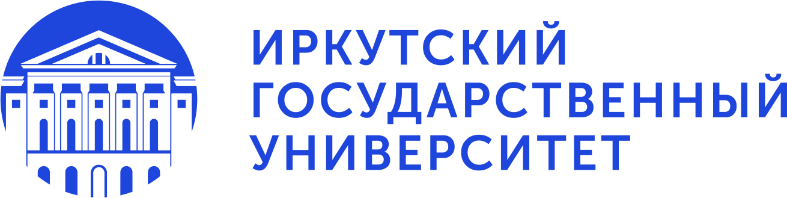 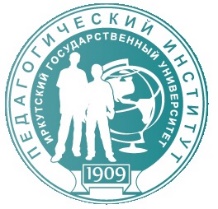 ПЕДАГОГИЧЕСКИЙ ИНСТИТУТПеречень реализуемых направлений и образовательных программ бакалавриата, соответствующих вступительных испытаний в 2024 годуОЧНАЯ ФОРМА ОБУЧЕНИЯЛица, имеющие среднее общее образование (11 класс) поступают только по результатам ЕГЭ.Код, наименование направлений и профилей подготовки ЕГЭ для поступления иливступительные испытания на базе ВО (для абитуриентов без ЕГЭ)Вступительные испытания на базе СПО (для абитуриентов без ЕГЭ)44.03.02 Психолого–педагогическое образование44.03.02 Психолого–педагогическое образование44.03.02 Психолого–педагогическое образованиеПрактическая психология 1.Биология (не менее 39 баллов)2.Русский язык (не менее 40 баллов)3.Математика профильный уровень (не менее 39 баллов) ИЛИ Обществознание (не менее 45 баллов)1.Русский язык2. Анатомия и физиология человека3. Общие основы педагогикиПсихология и социальная педагогика 1.Биология (не менее 39 баллов)2.Русский язык (не менее 40 баллов)3.Математика профильный уровень (не менее 39 баллов) ИЛИ Обществознание (не менее 45 баллов)1.Русский язык2. Анатомия и физиология человека3. Общие основы педагогики44.03.03 Специальное (дефектологическое) образование44.03.03 Специальное (дефектологическое) образование44.03.03 Специальное (дефектологическое) образованиеЛогопедия и сопровождение детей с ОВЗ 1.Биология (не менее 39 баллов)2.Русский язык (не менее 40 баллов)3.Математика профильный уровень (не менее 39 баллов) ИЛИ Обществознание (не менее 45 баллов)1.Русский язык2. Анатомия и физиология человека3. Общие основы педагогикиДошкольная дефектология1.Биология (не менее 39 баллов)2.Русский язык (не менее 40 баллов)3.Математика профильный уровень (не менее 39 баллов) ИЛИ Обществознание (не менее 45 баллов)1.Русский язык2. Анатомия и физиология человека3. Общие основы педагогики44.03.04 Профессиональное обучение (по отраслям)44.03.04 Профессиональное обучение (по отраслям)44.03.04 Профессиональное обучение (по отраслям)Автомобильный транспорт                    1.Математика профильный уровень, (не менее 39 баллов)2. Русский язык (не менее 40 баллов)3. Экзамен профессиональнойнаправленности «Основы физики и информатики»(не менее 40 баллов)1. Русский язык 2. Общие основы педагогики3. Экзамен профессиональнойнаправленности «Основы физики и информатики» Автоматика и компьютерная инженерия1.Математика профильный уровень, (не менее 39 баллов)2. Русский язык (не менее 40 баллов)3. Экзамен профессиональнойнаправленности «Основы физики и информатики»(не менее 40 баллов)1. Русский язык 2. Общие основы педагогики3. Экзамен профессиональнойнаправленности «Основы физики и информатики»	44.03.05 Педагогическое образование (с двумя профилями подготовки)	44.03.05 Педагогическое образование (с двумя профилями подготовки)	44.03.05 Педагогическое образование (с двумя профилями подготовки)Дошкольное образование – Дополнительное образование Русский язык (не менее 40 баллов)2. Обществознание(не менее 45 баллов) 3.Математика профильный уровень (не менее 39 баллов) ИЛИ Биология (не менее 39 баллов) ИЛИ Литература (не менее 40 баллов) ИЛИ История (не менее 35 баллов) ИЛИ Иностранный язык (не менее 30 баллов) ИЛИ География (не менее 40 баллов)1.Русский язык2. Анатомия и физиология человека3. Общие основы педагогикиНачальное образование – Дополнительное образование Русский язык (не менее 40 баллов)2. Обществознание(не менее 45 баллов) 3.Математика профильный уровень (не менее 39 баллов) ИЛИ Биология (не менее 39 баллов) ИЛИ Литература (не менее 40 баллов) ИЛИ История (не менее 35 баллов) ИЛИ Иностранный язык (не менее 30 баллов) ИЛИ География (не менее 40 баллов)1.Русский язык2. Анатомия и физиология человека3. Общие основы педагогикиМатематика – Дополнительное образование 1. Русский язык (не менее 40 баллов)Обществознание (не менее 45 баллов)3.Математика профильный уровень (не менее 39 баллов) ИЛИ Физика (не менее 39 баллов) ИЛИ Информатика и ИКТ (не менее 44 баллов)1. Математика (алгебра, начала математического анализа, геометрия)2. Русский язык 3. Общие основы педагогикиИнформатика – Физика1. Русский язык (не менее 40 баллов)Обществознание (не менее 45 баллов)3.Математика профильный уровень (не менее 39 баллов) ИЛИ Физика (не менее 39 баллов) ИЛИ Информатика и ИКТ (не менее 44 баллов)1. Математика (алгебра, начала математического анализа, геометрия)2. Русский язык 3. Общие основы педагогикиБиология – Химия 1.Обществознание (не менее 45 баллов)2. Русский язык (не менее 40 баллов)3. Математика профильный уровень (не менее 39 баллов) ИЛИ Биология (не менее 39 баллов) ИЛИ Химия (не менее 39 баллов)1.Русский язык2. Анатомия и физиология человека3. Общие основы педагогикиФизическая культура – Безопасность жизнедеятельности 1.Обществознание (не менее 45 баллов)2. Русский язык (не менее 40 баллов)3. Экзамен профессиональнойнаправленности «Безопасность жизнедеятельности человека» (не менее 40 баллов)1.Русский язык2. Общие основы педагогики3. Экзамен профессиональнойнаправленности «Безопасность жизнедеятельности человека»Технология – Экология1. Русский язык (не менее 40 баллов)    2.Обществознание (не менее 45 баллов)3.Математика профильный уровень (не менее 39 баллов) ИЛИ Информатика и ИКТ (не менее 44 баллов) ИЛИ Физика (не менее 39 баллов)ИЛИ Биология (не менее 39 баллов)1. Русский язык 2. Математика (алгебра, начала математического анализа, геометрия)3. Общие основы педагогикиБезопасность жизнедеятельности – География1. Обществознание (не менее 45 баллов)2. Русский язык (не менее 40 баллов)3. Математика профильный уровень (не менее 39 баллов)  ИЛИ Биология (не менее 39 баллов) ИЛИ География (не менее 40 баллов)1. Русский язык 2. Обществознание (право, социология, культурология) 3. Общие основы педагогикиИстория – Обществознание1.Обществознание (не менее 45 баллов)2. Русский язык (не менее 40 баллов)3.Математика профильный уровень (не менее 39 баллов) ИЛИ История (не менее 35 баллов) ИЛИ География (не менее 40 баллов)ИЛИ Литература (не менее 40 баллов)ИЛИ Иностранный язык (не менее 30 баллов)1. Русский язык 2. Обществознание (право, социология, культурология) 3. Общие основы педагогикиМузыка – Дополнительное образование1. Обществознание (не менее 45 баллов)2. Русский язык (не менее 40 баллов)3. Математика профильный уровень (не менее 39 баллов) ИЛИ История (не менее 35 баллов) ИЛИ Литература (не менее 40 баллов)1. Русский язык 2. Обществознание (право, социология, культурология) 3. Общие основы педагогики Изобразительное искусство – Дополнительное образование1. Обществознание (не менее 45 баллов)2. Русский язык (не менее 40 баллов)3. Математика профильный уровень (не менее 39 баллов) ИЛИ История (не менее 35 баллов) ИЛИ Литература (не менее 40 баллов)1. Русский язык 2. Обществознание (право, социология, культурология) 3. Общие основы педагогики Русский язык – ЛитератураРусский язык (не менее 40 баллов)2. Обществознание(не менее 45 баллов) 3. Литература (не менее 40 баллов)ИЛИ Математика профильный уровень (не менее 39 баллов) 1. Русский язык 2. Обществознание (право, социология, культурология) 3. Общие основы педагогикиИностранный язык (английский)- Иностранный язык (китайский)Русский язык (не менее 40 баллов)2. Обществознание(не менее 45 баллов) Иностранный язык (не менее 30 баллов)ИЛИ Математика профильный уровень (не менее 39 баллов) 1. Русский язык 2. Обществознание (право, социология, культурология) 3. Общие основы педагогики